Care Assistant  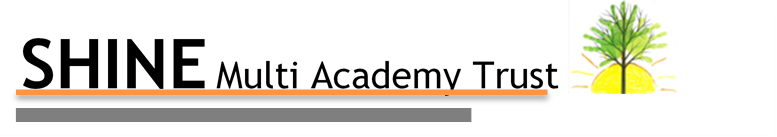 Person SpecificationExperienceEssentialDesirableWorking in a school XWorking with children from 3 to 11 XExperience in an Early Years setting XWorking with children with special needsXQualificationsEssentialDesirableKnowledge of First Aid or First Aid trainingXWillingness to undertake training relevant to the post XKnowledge, Skills and Abilities EssentialDesirableAbility to work as part of a teamXAbility to work on own initiativeXAbility to form good relationships with children and motivate reluctant or vulnerable children to join in play activitiesXAbility to talk to children at their level and to join in play activities with themXAbility to develop children’s social and co-operative skills XAbility to deal with unacceptable behaviour calmly and confidently XKnowledge of children’s games and ability to organise and lead groups of children in activitiesXKnowledge of health & safety practice and proceduresXKnowledge of safeguarding and child protection proceduresXUnderstanding of the need for confidentiality XPersonal QualitiesEssentialDesirableEnthusiasm XGood organisation skills and good time keepingXGood team player XReliability and calmness under pressureXWillingness to pitch in and do what needs doingXAbility to approach work with good humour and a sense of fun!  X